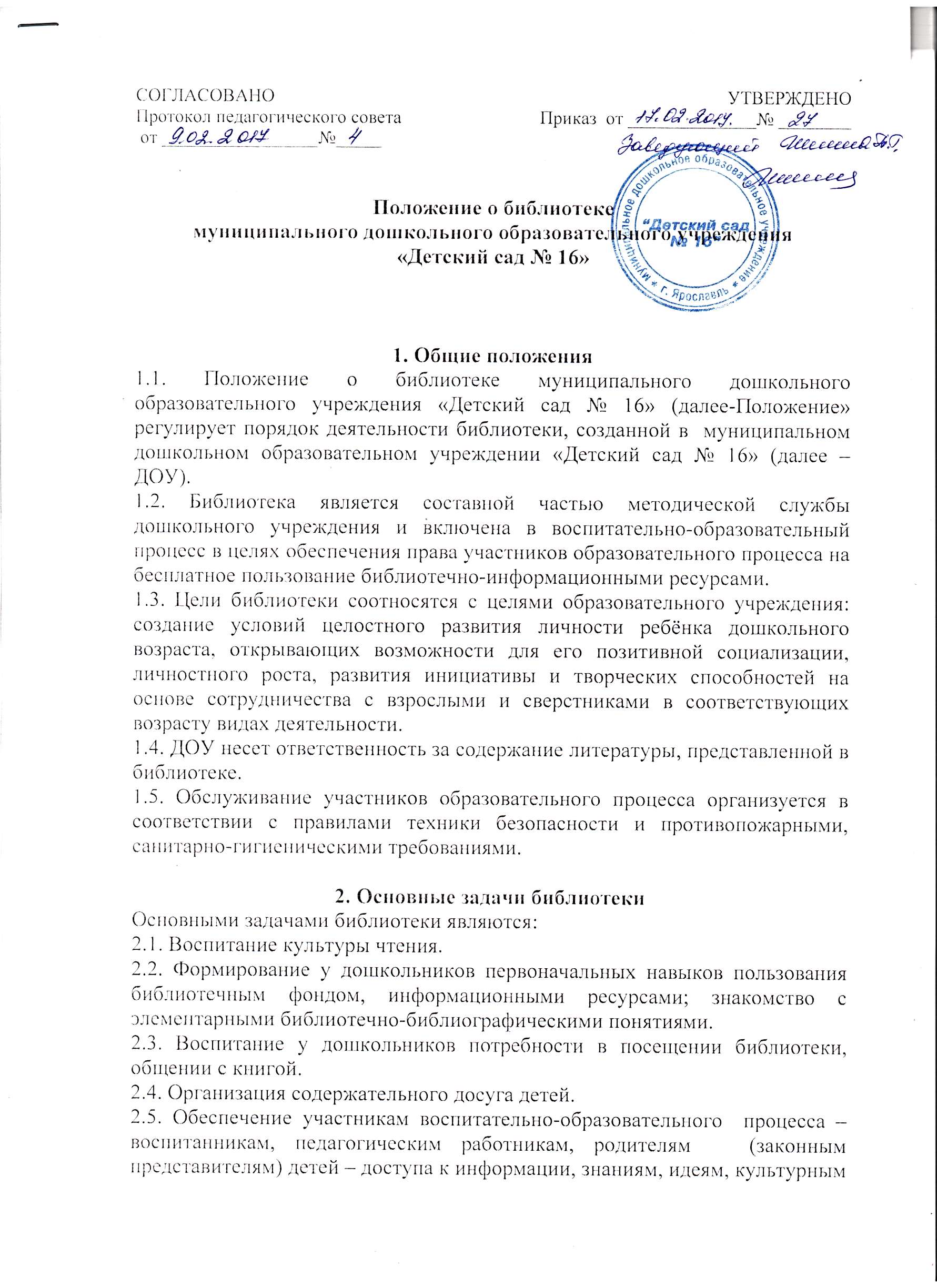 ценностям посредством пользования библиотечно-информационными ресурсами  ДОУ на различных носителях: бумажном (книжный фонд, фонд периодических изданий), цифровом (СD-диски) и других. 2.6. Пропаганда чтения как фактора, содействующего становлению всесторонне развитой личности.3. Основные функции библиотекиФункциями библиотеки являются:3.1. Формирование фонда библиотечно-информационных ресурсов дошкольного учреждения. 3.2. Создание информационной продукции: организация и ведение справочно-библиографического аппарата (алфавитных, систематических каталогов, картотек, электронного каталога), разработка рекомендательных библиографических пособий (списков, обзоров, указателей и т.п.).3.3. Библиотечно-информационное обслуживание воспитанников:• предоставление литературы, информационных ресурсов на различных носителях;• организация обучения первоначальным навыкам пользования библиотечным фондом, информационными ресурсами, знакомство с элементарными библиотечно-библиографическими понятиями;• организация выставок, мероприятий, направленных на развитие общей и читательской культуры личности.3.4. Библиотечно-информационное обслуживание педагогических работников:• выявление информационных потребностей и удовлетворение запросов, связанных с воспитанием, развитием и обучением детей;• удовлетворение запросов пользователей и информирование о новых поступлениях в библиотеку.3.5. Библиотечно-информационное обслуживание родителей  (законных представителей) воспитанников:• консультирование по вопросам организации семейного чтения, знакомство с информацией по воспитанию детей;• предоставление литературы и других информационных ресурсов.4. Организация деятельности библиотеки4.1. Структура библиотеки включает в себя абонемент для воспитанников (групповой), индивидуальное обслуживание педагогов и родителей. 4.2. Библиотечно-информационное обслуживание осуществляется в соответствии с учебным и воспитательным планами дошкольного учреждения. 4.3. Ответственность за систематичность и качество комплектования основного фонда библиотеки, создание необходимых условий для деятельности библиотеки несет руководитель детского сада.4.4. Режим работы библиотеки определяется ответственным лицом в соответствии с правилами внутреннего распорядка и режимом работы дошкольного учреждения.5. Управление деятельностью библиотеки5.1. Общее руководство деятельностью библиотеки осуществляет руководитель дошкольного учреждения. 5.2. Руководство библиотекой осуществляет   воспитатель, который несет ответственность в пределах своей компетенции перед руководителем ДОУ, воспитанниками и их родителями (законными представителями) за организацию и результаты деятельности библиотеки.6. Права и обязанности пользователей библиотеки6.1. Пользователи библиотеки имеют право:• получать полную информацию о составе библиотечного фонда;• пользоваться справочно-библиографическим аппаратом библиотеки;•получать консультационную помощь в поиске и выборе источников информации;• получать во временное пользование печатные издания и другие источники информации;• участвовать в мероприятиях, проводимых библиотекой;• обращаться для разрешения конфликтной ситуации к руководителю дошкольного учреждения.6.2. Пользователи библиотеки обязаны:• соблюдать правила пользования библиотекой;• бережно относиться к произведениям печати (не вырывать, не загибать страницы, не делать в книгах подчеркиваний, пометок), иным документам на различных носителях, оборудованию, инвентарю;• поддерживать порядок расстановки литературы в открытом доступе библиотеки;• расписываться в Журнале движения литературы за каждую полученную книгу (за книги, полученные на группы для воспитанников).ДатаНазвание учебного пособияФ.И.О. педагогаВозврат, число, подпись кто принял